Szczytno, 22 marca 2024 r.L.dz. ZZP-266/2024 	 							   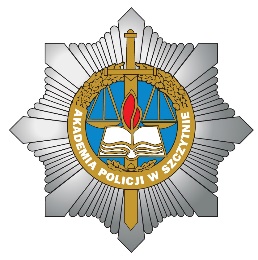 INFORMACJAO WYBORZE OFERTY NAJKORZYSTNIEJSZEJ w postępowaniu nr 10/SŻ/24 na dostawy ciasta i wyrobów cukierniczychW postępowaniu o udzielenie zamówienia prowadzonym w trybie podstawowym nr 10/SŻ/24 
w dniu 19.03.2024 r. złożono 1 ofertę.Zamawiający działając na podstawie art. 253 ust. 1 i 2 ustawy z dnia 11 września 2019 r. Prawo zamówień publicznych (tekst jednolity Dz. U. z 2023 r., poz. 1605 z późn. zm.) zwanej dalej „ustawą Pzp” informuje, iż w prowadzonym postępowaniu, jako najkorzystniejsza została wybrana oferta Wykonawcy: PIEKARNIA CUKIERNIA Marek Szabelski, ul. Firmowa 1, 11-710 Piecki (oferta nr 1). Cena brutto wybranej oferty (łącznie z podatkiem VAT) wynosi: 771 040,00 zł. Wybrana oferta spełnia wymagania Specyfikacji Warunków Zamówienia oraz ustawy Pzp i w wyniku oceny ofert według kryteriów uzyskała 100,00 pkt: - w kryterium cena – 60,00 pkt;- w kryterium jakość  – 40,00 pkt.Zamawiający dokonał wyboru najkorzystniejszej oferty na podstawie art. 239 ust. 1 ustawy Pzp, na podstawie kryteriów oceny ofert określonych w dokumentach zamówienia.		Umowa z wybranym Wykonawcą, zostanie zawarta zgodnie z art. 308 ust. 2 ustawy Pzp, tj. w terminie nie krótszym niż 5 dni od dnia przesłania zawiadomienia o wyborze najkorzystniejszej oferty, jeżeli zawiadomienie to zostało przesłane przy użyciu środków komunikacji elektronicznej.W związku z powyższym, umowa zostanie zawarta w dniu 28.03.2024 r.           p.o. Kanclerz                                                                                 Akademii Policji  w Szczytnie                asp. Anna Pepłowskawykonano w 1 egz.:przesłano drogą elektronicznąoryginał pozostaje u nadawcyopr./wyk. AWWtel. 47 733 5540